JĘZYK POLSKI KLASA I BRN   / PONIEDZIAŁEK/Temat:  Dzieło stworzenia – mitologiczny i biblijny opis stworzenia świata i człowieka.       Porównaj biblijny opis stworzenia z greckim mitem o powstaniu świata.  W tym celu uzupełnij tabelę:Przerysuj tabelę do zeszytu i korzystając z podręcznika   lub Internetu postaraj się ją uzupełnić.Rewalidacja 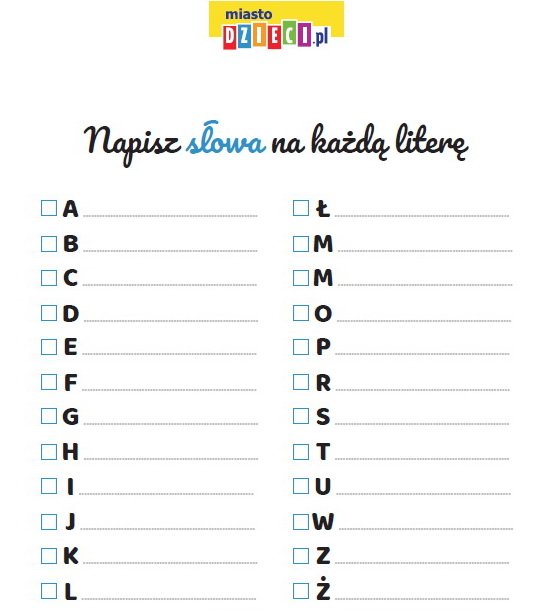 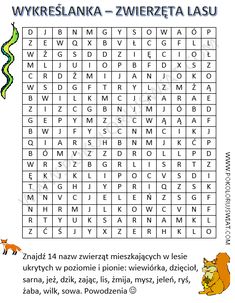 Język migowyWitaj Mariusz,powtórz następujące znaki języka migowegoL.1. – lekarz – badanie/badać, zdrowy/zdrowie – chory/choroba, czuć (się), położyć (się) – położyć (coś), rozebrać (się), ból/boleć, palić(papierosy), gorączka, termometr, skierowanie,         przeziębienie/przeziębiony, kaszel/kaszleć, katar, gardło, głowa, żołądek, ząb – zęby, okulary, aparat słuchowy – słuch/słuchać, audiogram,L.3. – prześwietlenie, krew, analiza, pielęgniarka, zastrzyk – pobranie krwi, opatrunek, wata, lekarstwo – apteka – recepta, tabletka – kropla/krople, bezpłatny,        grypa – angina, zapalenie, płuca, mózg – opony mózgowe, natychmiast – pogotowie, ratunek/ratunkowy/ratować/uratować, szpital, operacja, śmierć – umrzeć, grób – pogrzeb,W ramach lekcji wyrównawczych z j.niemieckiego obejrzyjcie filmik o emocjach.https://www.youtube.com/watch?v=BkGeuxChERM -Deutsch lernen / Hast du Gefühle? / Hast du Emotionen? / Wie geht es dir?PozdrawiamMonika TopczakObejrzyj film w internecie i przypomnij sobie nazwy warzyw w języku niemieckim:https://www.youtube.com/watch?v=gNTgtv2IfOo –słownictwo - warzywa Obejrzyj film w internecie i przypomnij sobie nazwy owoców w języku niemieckimhttps://www.youtube.com/watch?v=hTUzOElFuSw słownictwo -owoceWFponiżej przesyłam materiał do zapoznania filmik krótkometrażowy jak prawidłowo siedzieć przy komputerze i ćwiczenia wzmacniające mm posturalne.PozdrawiamAniahttps://youtu.be/GKuoMN_5_G4https://youtube.com/watch?v=LvHWUGVfBHo&feature=sharePrzedmiot: wykonywanie wyrobów odzieżowychTemat: Urządzenia do rozkładania i warstwowania materiałówDo ważnych i pracochłonnych operacji związanych z przygotowaniem  materiału (tkaniny) do wykonywania wykrojów elementów odzieży należą:- rozkładanie (rozwijanie) tkaniny na stołach krojczych - układanie warstwy tkaniny w postaci tzw. nakładuZdjęcia i opisy stołów i urządzeń do rozkładania bel tkaniny - podręcznik str 216- 218Zajęcia kształtujące kompetencje zawodowe.Krawcy proszę obejrzeć poniższy filmhttps://youtu.be/w91j43ttYxIMechanicy samochodowi proszę obejrzeć poniższy film:https://youtu.be/fniGxKJ1I5AStundeThema: Meine Hobbys. Na początek małe przypomnienieDopasuj niemieckie wyrazy do polskich odpowiedników.TańczyćRać w siatkówkęGrać w piłkę ręcznąJeździć na rowerzeOglądać tvUczyć się języków obcychSerfować w interneciePływaćCzytac komiksyGrać na pianinieFernsehenSchwimmenIm Internet surfenHandball spielenKlavier spielenComics lesenTanzenRad fahrenVolleyball spielenFremdsprachen lernrnPrzeczytaj wyrazy i zapoznaj się z nimi:regelmassig – regularniejeden Tag – każdego dniaoft – częstonicht sehr oft – niezbyt częstoab und zu – od czasu do czasueinmal die Woche – raz w tygodniuzweimal die Woche – dwa razy w tygodniunie – nigdyOdpowiedz na pytania, tak jak w przykładzie!Treibst du Sport?                    Ja, ich treibe regelmassig Sport.Spielst du Fussball?               ……………spiele………………………………………………………………Liest du Comics?                    …………..lese………………………………………………………………….Lernst du Deutsch?               …………….lerne……………………………………………………………….Surfst du im Internet?           ……………surfe……………………………………………………………….Gehst du schwimmen?         ……………gehe ……………………………………………………………...Siehst du fern?                        …………..sehe ……………………………………………………………….Spielst du Gitarre?               ……………….spiele…………………………………………………………Jak często? Odpowiedz na pytania, korzystając ze zwrotów na pisanych wytłuszczonym drukiem.regelmassig,     jeden Tag,       oft,    nicht sehr oft,         ab und zu,             einmal die Wochezweimal die Woche            nie Wie oft spielst du Volleyball?                Ich spiele Volleyball ab und zu.Wie oft siehst do fern?                            ……….sehe……………………………………………………….Wie oft gehst du schwimmen?              ………..gehe …………………………………………………….Wie oft surfst du im Internet?               ………..surfe……………………………………………………..Wie oft liest du Comics?                         …………lese………………………………………………………Wie oft schwimmst du?                          …………schwimme……………………………………………Wie oft hoerst du Musik?                       …………hoere ……………………………………………………To wszystko na ten tydzień. Gotowe zadania proszę przesłać na maila monika.topczak@gmail.comLub wysłać zdjęcie zrobionych zadań na Messenger 795588488Podstawa porównanieMitologia greckaBibliaCo było przedtem?Kto tworzy świat?Jak powstawał świat?Jaki jest powstający świat?Skąd wziął się człowiek?Jaka jest rola człowieka na świecie?Jaki obraz bogów/Boga wyłania się z dzieła stworzenia?